Take the objectives for the LO stickers from this section Progression of LearningRabbits Class Medium Term Planning for Understanding the World / History 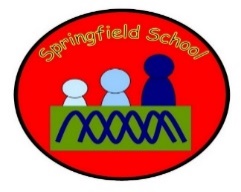                                                       Spring Term 2023Rabbits Class Medium Term Planning for Understanding the World / History                                                       Spring Term 2023Topic:  Know about similarities and differences between themselves and othersThis topic is going to be taught within our daily reading sessions. The pupils will have a personalised book that shows how they have changed over time.Key signing / vocab: Who? Where? Name, How old?Lesson 1  - Link it.Use a mirror to look at our own faces. Name ourselves. Have an adult name us.Invite parents to send in photos of their child at each year their life. Birth, age 1, age 2, age 3, age 4, age 5Week 2 - 4  – Learn itWho amI?Share personalised book about me.Birth, age 1, age 2, age 3, age 4, age 5Week 5 – Check itWhere is baby +name?Can they find the baby photo of themselves? Do they enjoy looking at photos of themselves?Week 6 –Show itHow old in this photo?Find age label, match age label.Week 7  - Know itHow do I engage with this book about myself that shows how I have changed over time compared with how I engaged with it at the beginning of term? What have I learned to do?Substantive Knowledge  (Content)Disciplinary Knowledge  (Skills) Begin to make sense of their own life-storySense of self (birth to 5)Is becoming more aware of the similarities and differences between themselves and others in more detailed ways and identifies themself in relation to social groups and to their peers ‘Link It’ ‘Learn It’‘Check It’ ‘Show It’‘Know It’Previous learning of pupils Have an awareness of themselves.Activities provided during lesson Resources Learn to recognize themselves when they were younger.Match labels linked to themselves.Independent activities linked to lesson Resources Photographs – Identify upon request How will the pupils share knowledge during or end of lessonPupils will engage with the photos of each stage of their life. Retrieve or generalization of learning after lesson Be able to match baby label to baby photo of themselves. Be interested in themselves and the changes.